47.pielikums Ministru kabineta 2006.gada 4.aprīļa noteikumiem Nr.265(Pielikums MK 15.04.2008. noteikumu Nr. 269 redakcijā, kas grozīta ar MK 02.07.2019. noteikumiem Nr. 300; sk. noteikumu 43. punktu)Ārstniecības iestādes nosaukums	 	 KodsAmbulatorā pacienta medicīniskā karte(veidlapa Nr.025/u)Ambulatorā pacienta medicīniskās kartes Nr. _________Personas kods - 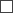 Invalīda apliecības Nr. _____________I. Personas datiVārds, uzvārds	 	Dzimšanas gads	 	Tālruņa numurs	 	Deklarētā dzīvesvieta	 	Darbavieta, mācību iestāde	 	Dinamiskā novērošana:šajā ārstniecības iestādē:	 	ārstniecības iestādes nosaukums	 	ārstniecības iestādes kodscitā ārstniecības iestādē:ārstniecības iestādes nosaukums	 	ārstniecības iestādes kodsSignālatzīmesAsins grupa un rēzus (Rh) piederība	 	Alerģijas	 	Reakcijas tips	 	Asins pārliešanas (kad, cik)	 	Vakcinācijas (kad, kādas)	 	Reakcija uz vakcīnu	 	Ķirurģiskās iejaukšanās	 	Cukura diabēts	 	Pārciestās slimības un traumas	 	Regulāri lietojamie medikamenti	 	2Galīgo (noskaidroto) diagnožu apkopojuma lapaPiezīme.1 Dokumenta rekvizītu "paraksts" neaizpilda, ja elektroniskais dokuments ir sagatavots atbilstoši normatīvajiem aktiem par elektronisko dokumentu noformēšanu. Elektroniskā dokumenta parakstīšanas laiks ir laika zīmoga pievienošanas datums un laiks.Apmeklējumadatums (dd.mm.gggg)Galīgās (noteiktās) diagnozesPirmo reizikonstatētās diagnozes (atzīmēt ar "+" zīmi)Ārsts (paraksts1 un tā atšifrējums)